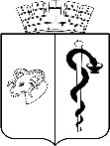 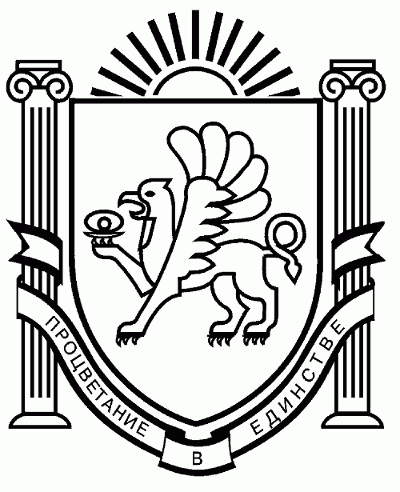 АДМИНИСТРАЦИЯ ГОРОДА ЕВПАТОРИИРЕСПУБЛИКИ КРЫМПОСТАНОВЛЕНИЕ_______________                                                                                                      №  _________ЕВПАТОРИЯО внесении изменений в постановление администрации города Евпатории Республики Крым от 01.08.2023 № 2400-п «Об утверждении положения о системе оплаты труда работников муниципальных бюджетных учреждений муниципального образования городской округ Евпатория Республики Крым, осуществляющих образовательную деятельность»В соответствии с Федеральным законом от 12.01.1996 № 7-ФЗ «О некоммерческих организациях», статьями 37,53 Федерального закона от 06.10.2003 № 131-ФЗ «Об общих принципах организации местного самоуправления в Российской Федерации», ст. 31 Закона Республики Крым от 21.08.2014 № 54-ЗРК «Об основах местного самоуправления в Республике Крым», постановлением Совета министров Республики Крым от 23.12.2014       № 605 «Об оплате труда работников государственных бюджетных, автономных и казенных учреждений (организаций) здравоохранения Республики Крым» (с изменениями от 01.04.2024 №171), Уставом муниципального образования городской округ Евпатория Республики Крым,  постановлением администрации города Евпатории Республики Крым от 20.10.2022 № 2400-п «Об утверждении положения о порядке подготовки нормативных правовых и правовых актов администрации города Евпатории Республики Крым», администрация города Евпатории Республики Крым п о с т а н о в л я е т:1. Внести следующие изменения в постановление администрации города Евпатории Республики Крым от 01.08.2023 №2400-п «Об утверждении положения о системе оплаты труда работников муниципальных бюджетных учреждений муниципального образования городской округ Евпатория Республики Крым, осуществляющих образовательную  деятельность», с изменениями от 29.09.2023 №2891-п, от 20.12.2023 №3908-п, от 12.02.202 №345-п:  Приложение 12 к положению о системе оплаты труда работников муниципальных бюджетных учреждений муниципального образования городской округ Евпатория Республики Крым, осуществляющих образовательную деятельность изложить в новой редакции. Прилагается. Приложение 4 к положению о системе оплаты труда работников муниципальных бюджетных учреждений муниципального образования городской округ Евпатория Республики Крым, осуществляющих образовательную деятельность дополнить строкой следующего содержания:Руководителям муниципальных бюджетных учреждений, осуществляющих образовательную деятельность:Внести изменения в положения об оплате труда работников муниципальных бюджетных учреждений с 01.04.2024.Внести изменения в штатные расписания муниципальных бюджетных учреждений с 01.04.2024.2.3. Привести условия оплаты труда работников муниципальных бюджетных учреждений, осуществляющих образовательную деятельность, в соответствие с настоящим постановлением и довести изменения до сведения работников. 3. Постановление администрации города Евпатории Республики Крым  от 20.12.2023 №3908-п «О внесении изменений в постановление администрации города Евпатории Республики Крым от 01.08.2023 №2400-п «Об утверждении положения о системе оплаты труда работников муниципальных бюджетных учреждений муниципального образования городской округ Евпатория Республики Крым, осуществляющих образовательную  деятельность» признать утратившим силу.4. Настоящее постановление вступает в силу со дня его обнародования на официальном портале Правительства Республики Крым  http://rk.gov.ru в разделе: «Муниципальные образования», подраздел - «Евпатория», а также на официальном сайте муниципального образования городской округ Евпатория Республики Крым - http://my-evp.ru в разделе «Документы», подраздел «Документы администрации» в информационно - телекоммуникационной сети общего пользования и подлежит опубликованию
информационного сообщения о нём в печатных средствах массовой информации, учрежденных органом местного самоуправления городского округа Евпатория Республики Крым. 5.  Настоящее постановление подлежит применению с 01.04.2024.6.  Контроль за исполнением настоящего постановления оставляю за собой.Врио главы администрациигорода Евпатории Республики Крым                                               И.И. ПросоедовРазмеры окладов (должностных окладов) медицинских работников, занятых в учреждениях, осуществляющих образовательную деятельность Квалификационный уровеньДолжности, отнесенные к квалификационным группамДолжностной оклад, рублейОбщеотраслевые должности служащих второго уровняОбщеотраслевые должности служащих второго уровняОбщеотраслевые должности служащих второго уровня1-й квалификационный уровеньспециалист по работе с молодежью16362,00Приложение к постановлению администрации городаЕвпатории Республики Крымот ____________№_______Приложение 12к положению о системе оплатытруда работников муниципальныхбюджетных учреждений муниципального образования городской округ ЕвпаторияРеспублики Крым, осуществляющих образовательную деятельностьКвалификационные уровниДолжности, отнесенные к квалификационным уровнямДолжностной оклад, рублейПрофессиональная квалификационная группа «Средний медицинский персонал»Профессиональная квалификационная группа «Средний медицинский персонал»Профессиональная квалификационная группа «Средний медицинский персонал»Квалификационные уровниДолжности, отнесенные к квалификационным уровнямДолжностной оклад, рублей2-й квалификационный уровеньМедицинская сестра диетическая (медицинский брат диетический)16902,003-й квалификационный уровеньМедицинская сестра (медицинский брат)17022,00Профессиональная квалификационная группа «Врачи»Профессиональная квалификационная группа «Врачи»Профессиональная квалификационная группа «Врачи»Квалификационные уровниДолжности, отнесенные к квалификационным уровнямДолжностной оклад, рублей2-й квалификационный уровеньВрачи - специалисты30449,00